Calendrier D1 2023 2024 ph2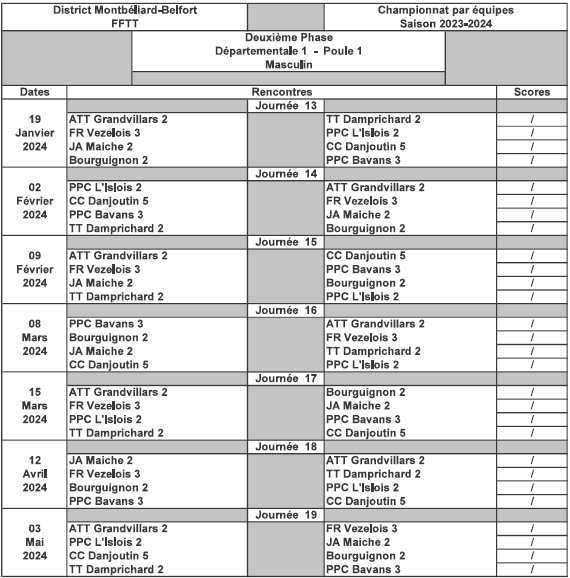 